VILLAGE OF                                     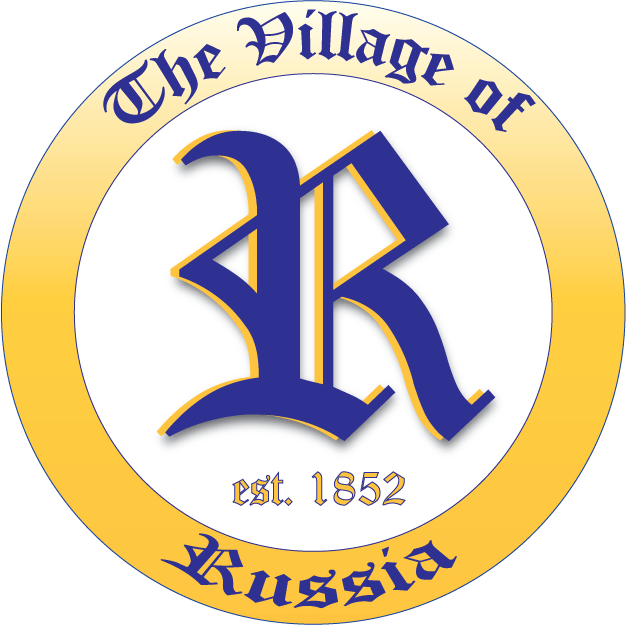 NEWSLETTER, Winter 2017FROM THE ADMINISTRATOR’S DESKHappy New Year! I hope everyone enjoyed their holidays. With the beginning of the year, new appointments were made to the Village Park Board. John Magoto is replacing Kyle Schafer on the board. We would like to thank Kyle for his dedication to the Park Board for 5 years. While you are setting your New Year’s Resolutions, remember that volunteering in the community is one need that always needs filled. There are many great organizations that could use your help.This winter has been full of recent construction throughout the Village, and hopefully that will continue. The Village sold their maintenance garage on Industrial Dr to O’Francis Properties which will allow O’Reilly Machine Tool Services LLC to expand. The Village purchased the building at 177 N. Liberty St, and will be moving the maintenance garage to this facility.  Francis Manufacturing has started a 20,000 sq. ft. building addition to expand their facility. Along with the Industrial growth, there are several residential additions and new home construction underway. We hope this trend continues in 2017.Starting on March 1 there will be an increase in the recycling fee on your utility bill.  It is increasing to $3.00 per month. Also for those who have trash service, the billing will be handled by Republic Services and will no longer be on your utility bill. There will be more information regarding this in the near future. As always, if you have any questions or concerns you can contact me at administrator@russiaoh.com or 937-526-4436 or stop in and see me at the office.FROM THE STREET DEPARTMENTThe Village Street Department would like to remind you that although warmer weather is here, winter is not over. Please give the village snow plows room while trying to clear the village streets. Don’t Crowd the Plow.Village Office  526-4436Website  www.russiaoh.com Shelby County Sheriffs DepartmentJohn Lenhart, SheriffEmergencies 911Non-Emergencies 937-498-1111Elected OfficialsMAYORTerry DaughertyCouncil PresidentRon SimonCouncil MembersCindy GoubeauxLarry PlatfootMary Jo HighGreg BorchersJohn GrogeanVillage Administrator Mark ShappieFiscal OfficerMary Jo VoisardSolicitorJustin SpillersEngineering AdvisorChoice One EngineeringCouncil Meeting2nd Wednesday 7:00 P.M. FROM THE WATER AND WASTEWATER PLANTThe new paper billing was started last month and seems to be working okay. We ask that you return the top part of your bill with your payment. We also suggest writing your account number in the memo line of your check. We would also like to remind you of the ACH payment option. If you would like to use this service, a form is available on the Village’s website www.russiaoh.comThe village website is being updated in the next few months if anyone would like to offer suggestions for improvements or be willing to help design the site  please contact Mary Jo High at     jmjhigh@roadrunner.com or (937) 726-7828. FROM THE FIRE CHIEFAs winter continues, we need to continue to check our smoke alarms and carbon monoxide detectors on a monthly basis. If you are in need of either smoke detectors or carbon monoxide detectors contact us, and we will help you obtain one. If your carbon monoxide detector activates call 911 and exit your house. This is a deadly gas and it kills people every year.